 (2019-136169)									    Załącznik nr 1do procedury postępowania w zakresie przeciwdziałania niewywiązywaniu sięz obowiązku  przekazywania  informacji  o  schematach  podatkowych  oraz  w  sprawie  obiegudokumentów związanych z identyfikowaniem i przekazywaniem takich informacjiCECHY ROZPOZNAWCZE SCHEMATÓW PODATKOWYCH:Ogólna cecha rozpoznawczaSzczególna cecha rozpoznawczaInna szczególna cecha rozpoznawcza23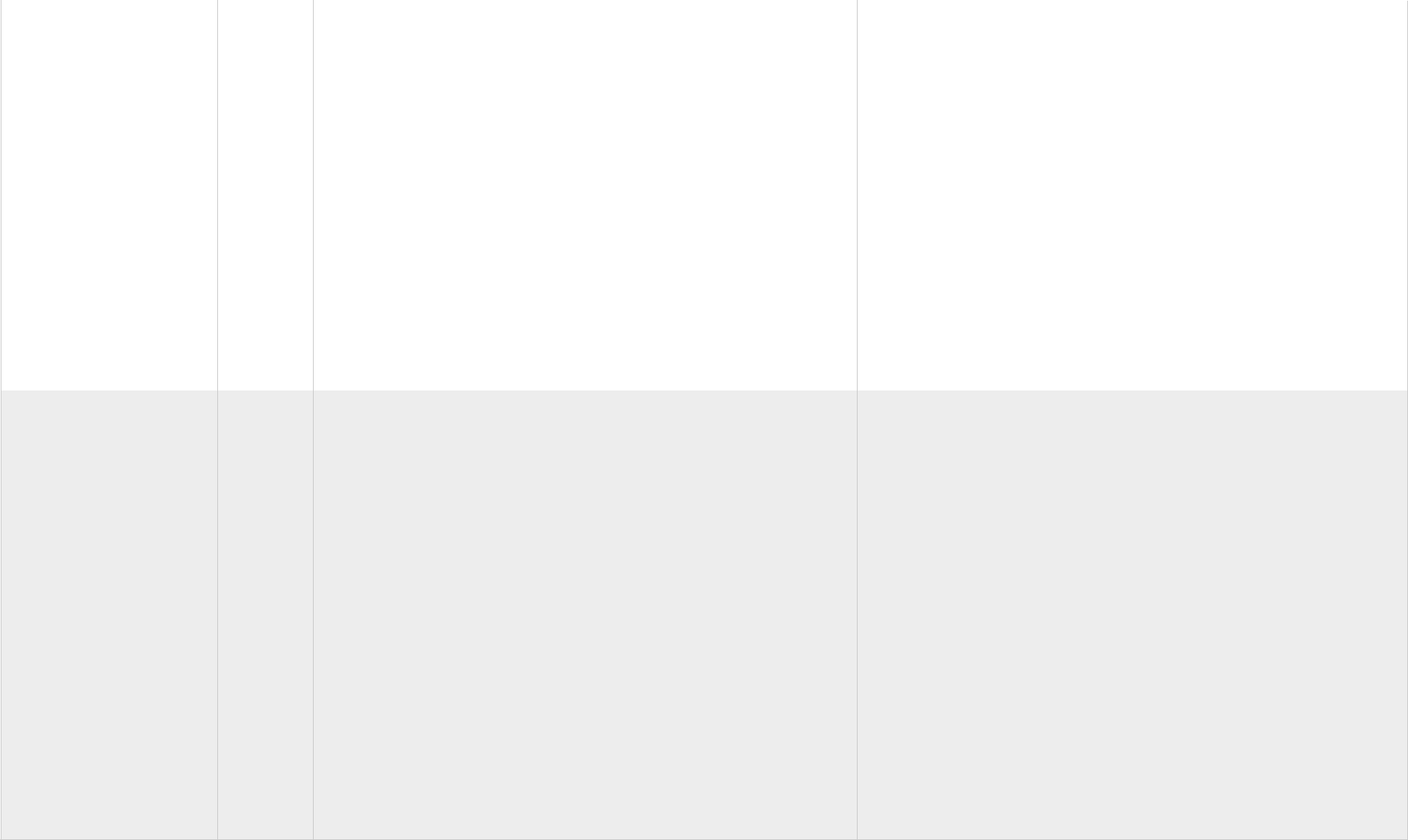 jeżeli nie można wskazać beneficjenta rzeczywistego osób prawnych oraz jednostek organizacyjnych niemających osobowości prawnej, konstrukcji lub struktur prawnych, w rozumieniu przepisów ustawy z dnia 1 marca 2018 r. o przeciwdziałaniu praniu pieniędzy oraz finansowaniu terroryzmu (Dz. U. poz.723, 1075 i 1499);56INNA SZCZEGÓLNA CECHA ROZPOZNAWCZANie będą podlegały temu obowiązkowi, co do zasady, sytuacje, w którychwpływ	na	część	odroczoną	podatku	dochodowego	będzie	wynikał	ztypowych/standardowych	czynności	wykonywanych	przez	podatnikówwynikających	z	zasad	przewidzianych	w	odpowiednich	regulacjach	istandardach prawa bilansowego takich jak np.78A.OGÓLNA CECHA ROZPOZNAWCZAOGÓLNA CECHA ROZPOZNAWCZAOGÓLNA CECHA ROZPOZNAWCZAOGÓLNA CECHA ROZPOZNAWCZAOGÓLNA CECHA ROZPOZNAWCZAOGÓLNA CECHA ROZPOZNAWCZAOGÓLNA CECHA ROZPOZNAWCZAOGÓLNA CECHA ROZPOZNAWCZAPodstawa prawnaNumerUstawowe określenie ogólnej cechy rozpoznawczejPraktykaw Ordynacji podatkowejw Ordynacji podatkowejcechyUstawowe określenie ogólnej cechy rozpoznawczejPraktykaw Ordynacji podatkowejw Ordynacji podatkowejcechyart. 86a § 1 pkt 6 lit. a)art. 86a § 1 pkt 6 lit. a)art. 86a § 1 pkt 6 lit. a)1.1.Promotor lub Korzystający zobowiązali się do zachowania w poufnościPromotor lub Korzystający zobowiązali się do zachowania w poufności•klauzula poufności nie dotyczy sytuacji zawarcia przez strony wykonująceklauzula poufności nie dotyczy sytuacji zawarcia przez strony wykonującewobec  osób  trzecich,  w  szczególności  wobec  innych  Korzystających,wobec  osób  trzecich,  w  szczególności  wobec  innych  Korzystających,zawody zaufania publicznego (Promotora, Korzystającego) standardowychzawody zaufania publicznego (Promotora, Korzystającego) standardowychPromotorów  lub  organów  podatkowych,  sposobu,  w  jaki  UzgodnieniePromotorów  lub  organów  podatkowych,  sposobu,  w  jaki  Uzgodnienieklauzul  poufności  związanych  z  tajemnicą  przedsiębiorstwa  i  tajemnicąklauzul  poufności  związanych  z  tajemnicą  przedsiębiorstwa  i  tajemnicąpozwala na uzyskanie korzyści podatkowej.pozwala na uzyskanie korzyści podatkowej.zawodową;zawodową;•klauzulę poufności sprowadza się do zastrzeżenia klauzuli poufności wklauzulę poufności sprowadza się do zastrzeżenia klauzuli poufności wstosunku do sposobu osiągnięcia korzyści podatkowej, tj.: np. planowanychstosunku do sposobu osiągnięcia korzyści podatkowej, tj.: np. planowanychsposobów  osiągnięcia  korzyści  podatkowej,  czy  sekwencji  czynnościsposobów  osiągnięcia  korzyści  podatkowej,  czy  sekwencji  czynnościUzgodnienia;Uzgodnienia;art. 86a § 1 pkt 6 lit. b)art. 86a § 1 pkt 6 lit. b)2.Promotor uprawniony jest do otrzymania wynagrodzenia, którego wysokość•dotyczy praktyki zawierania umów o wynagrodzeniu tzw. success fee;uzależniona  jest  od  wysokości  korzyści  podatkowej  wynikającej  z•umowa przewiduje wypłatę wynagrodzenia w wysokości uzależnionej odUzgodnienia.wysokości korzyści podatkowej;art. 86a § 1 pkt 6 lit. c)art. 86a § 1 pkt 6 lit. c)art. 86a § 1 pkt 6 lit. c)3.3.Promotor uprawniony jest do otrzymania wynagrodzenia uzależnionego odPromotor uprawniony jest do otrzymania wynagrodzenia uzależnionego od•dotyczy praktyki zawierania umów o wynagrodzeniu tzw. success fee;dotyczy praktyki zawierania umów o wynagrodzeniu tzw. success fee;uzyskania korzyści podatkowej wynikającej z Uzgodnienia lub zobowiązałuzyskania korzyści podatkowej wynikającej z Uzgodnienia lub zobowiązał•umowa  przewiduje  zwrot  wynagrodzenia  lub  części  wynagrodzenia  wumowa  przewiduje  zwrot  wynagrodzenia  lub  części  wynagrodzenia  wsię do zwrotu wynagrodzenia lub jego części, w przypadku, gdy korzyśćsię do zwrotu wynagrodzenia lub jego części, w przypadku, gdy korzyśćprzypadku, gdy korzyść podatkowa nie powstanie lub powstała w wysokościprzypadku, gdy korzyść podatkowa nie powstanie lub powstała w wysokościpodatkowa  nie  powstanie  lub  powstanie  w  wysokości  niższej,  niżpodatkowa  nie  powstanie  lub  powstanie  w  wysokości  niższej,  niżniższej niż zakładano;niższej niż zakładano;zakładano.zakładano.art. 86a § 1 pkt 6 lit. d)art. 86a § 1 pkt 6 lit. d)4.Dokonywane w ramach Uzgodnienia czynności opierają się na znacznie•ujednoliconą dokumentacją jest sytuacja, w której wdrożenie Uzgodnieniaujednoliconej dokumentacji albo przyjmują znacznie ujednoliconą formę,nie   wymaga   dodatkowych   działań   lub   modyfikacji   u   ze   stronyktóre nie wymagają istotnych zmian w celu wdrożenia Schematu u więcejKorzystającego (np. wewnętrzny regulamin działań we wszystkich spółkachniż jednego Korzystającego.z PGK mający na celu zastosowania 50% kosztów uzyskania przychodów);•ujednolicona dokumentacja nie obejmuje standaryzowanych produktów;art. 86a § 1 pkt 6 lit. e)5.Podejmowane są celowe czynności dotyczące nabycia spółki przynoszącej•zespół   czynnościzespół   czynnościzespół   czynnościzespół   czynnościprowadzącychprowadzącychdo   przeprowadzeniado   przeprowadzeniado   przeprowadzeniaodwrotnegoodwrotnegostraty, zaprzestania głównej działalności takiej spółki i wykorzystywaniapołączenia z nabytą spółką posiadającą zakumulowane straty podatkowe;połączenia z nabytą spółką posiadającą zakumulowane straty podatkowe;połączenia z nabytą spółką posiadającą zakumulowane straty podatkowe;połączenia z nabytą spółką posiadającą zakumulowane straty podatkowe;połączenia z nabytą spółką posiadającą zakumulowane straty podatkowe;połączenia z nabytą spółką posiadającą zakumulowane straty podatkowe;połączenia z nabytą spółką posiadającą zakumulowane straty podatkowe;połączenia z nabytą spółką posiadającą zakumulowane straty podatkowe;połączenia z nabytą spółką posiadającą zakumulowane straty podatkowe;połączenia z nabytą spółką posiadającą zakumulowane straty podatkowe;połączenia z nabytą spółką posiadającą zakumulowane straty podatkowe;strat takiej spółki w celu zmniejszenia zobowiązań podatkowych, w tympoprzez przeniesienie tych strat do podmiotu na terytorium innego państwalub przyspieszenie wykorzystania tych strat.art. 86a § 1 pkt 6 lit. f)6.Dochodzi do zmiany kwalifikacji dochodów (przychodów) do innego źródła•zmiana zasad opodatkowania na kartę podatkową w celu uniknięciazmiana zasad opodatkowania na kartę podatkową w celu uniknięciazmiana zasad opodatkowania na kartę podatkową w celu uniknięciazmiana zasad opodatkowania na kartę podatkową w celu uniknięciazmiana zasad opodatkowania na kartę podatkową w celu uniknięciazmiana zasad opodatkowania na kartę podatkową w celu uniknięciazmiana zasad opodatkowania na kartę podatkową w celu uniknięciazmiana zasad opodatkowania na kartę podatkową w celu uniknięciazmiana zasad opodatkowania na kartę podatkową w celu uniknięciazmiana zasad opodatkowania na kartę podatkową w celu uniknięciadochodów  (przychodów)  lub  zmiany  zasad  opodatkowania,  którychopodatkowaniaopodatkowaniaopodatkowaniapodatkiempodatkiemdochodowymdochodowymtransakcjitransakcjizbyciaskutkiem jest faktycznie niższe opodatkowanie, zwolnienie lub wyłączenieprzedsiębiorstwa,przedsiębiorstwa,przedsiębiorstwa,przedsiębiorstwa,z opodatkowania;•przejście na tzw. samozatrudnienie mimo faktycznego wykonywaniaprzejście na tzw. samozatrudnienie mimo faktycznego wykonywaniaprzejście na tzw. samozatrudnienie mimo faktycznego wykonywaniaprzejście na tzw. samozatrudnienie mimo faktycznego wykonywaniaprzejście na tzw. samozatrudnienie mimo faktycznego wykonywaniaprzejście na tzw. samozatrudnienie mimo faktycznego wykonywaniaprzejście na tzw. samozatrudnienie mimo faktycznego wykonywaniaprzejście na tzw. samozatrudnienie mimo faktycznego wykonywaniaprzejście na tzw. samozatrudnienie mimo faktycznego wykonywaniaprzejście na tzw. samozatrudnienie mimo faktycznego wykonywaniapracy w stosunku podporządkowaniapracy w stosunku podporządkowaniapracy w stosunku podporządkowaniapracy w stosunku podporządkowaniapracy w stosunku podporządkowaniapracy w stosunku podporządkowaniaJak wynika z objaśnień MDR nie jest ogólną cechą rozpoznawczą:Jak wynika z objaśnień MDR nie jest ogólną cechą rozpoznawczą:Jak wynika z objaśnień MDR nie jest ogólną cechą rozpoznawczą:Jak wynika z objaśnień MDR nie jest ogólną cechą rozpoznawczą:Jak wynika z objaśnień MDR nie jest ogólną cechą rozpoznawczą:Jak wynika z objaśnień MDR nie jest ogólną cechą rozpoznawczą:Jak wynika z objaśnień MDR nie jest ogólną cechą rozpoznawczą:Jak wynika z objaśnień MDR nie jest ogólną cechą rozpoznawczą:Jak wynika z objaśnień MDR nie jest ogólną cechą rozpoznawczą:Jak wynika z objaśnień MDR nie jest ogólną cechą rozpoznawczą:•wybór metody degresywnej amortyzacji w podatku dochodowym odwybór metody degresywnej amortyzacji w podatku dochodowym odwybór metody degresywnej amortyzacji w podatku dochodowym odwybór metody degresywnej amortyzacji w podatku dochodowym odwybór metody degresywnej amortyzacji w podatku dochodowym odwybór metody degresywnej amortyzacji w podatku dochodowym odwybór metody degresywnej amortyzacji w podatku dochodowym odwybór metody degresywnej amortyzacji w podatku dochodowym odwybór metody degresywnej amortyzacji w podatku dochodowym odwybór metody degresywnej amortyzacji w podatku dochodowym odosób prawnych/podatku dochodowym od osób fizycznych,osób prawnych/podatku dochodowym od osób fizycznych,osób prawnych/podatku dochodowym od osób fizycznych,osób prawnych/podatku dochodowym od osób fizycznych,osób prawnych/podatku dochodowym od osób fizycznych,osób prawnych/podatku dochodowym od osób fizycznych,osób prawnych/podatku dochodowym od osób fizycznych,osób prawnych/podatku dochodowym od osób fizycznych,osób prawnych/podatku dochodowym od osób fizycznych,•wybór   opodatkowania   VAT   transakcji   nieruchomości   poprzezwybór   opodatkowania   VAT   transakcji   nieruchomości   poprzezwybór   opodatkowania   VAT   transakcji   nieruchomości   poprzezwybór   opodatkowania   VAT   transakcji   nieruchomości   poprzezwybór   opodatkowania   VAT   transakcji   nieruchomości   poprzezwybór   opodatkowania   VAT   transakcji   nieruchomości   poprzezwybór   opodatkowania   VAT   transakcji   nieruchomości   poprzezwybór   opodatkowania   VAT   transakcji   nieruchomości   poprzezwybór   opodatkowania   VAT   transakcji   nieruchomości   poprzezwybór   opodatkowania   VAT   transakcji   nieruchomości   poprzezrezygnację z dobrowolnego zwolnienia z VAT,rezygnację z dobrowolnego zwolnienia z VAT,rezygnację z dobrowolnego zwolnienia z VAT,rezygnację z dobrowolnego zwolnienia z VAT,rezygnację z dobrowolnego zwolnienia z VAT,rezygnację z dobrowolnego zwolnienia z VAT,rezygnację z dobrowolnego zwolnienia z VAT,•decyzja  w  zakresie  obniżenia  stawek  amortyzacyjnych  zgodnie  zdecyzja  w  zakresie  obniżenia  stawek  amortyzacyjnych  zgodnie  zdecyzja  w  zakresie  obniżenia  stawek  amortyzacyjnych  zgodnie  zdecyzja  w  zakresie  obniżenia  stawek  amortyzacyjnych  zgodnie  zdecyzja  w  zakresie  obniżenia  stawek  amortyzacyjnych  zgodnie  zdecyzja  w  zakresie  obniżenia  stawek  amortyzacyjnych  zgodnie  zdecyzja  w  zakresie  obniżenia  stawek  amortyzacyjnych  zgodnie  zdecyzja  w  zakresie  obniżenia  stawek  amortyzacyjnych  zgodnie  zdecyzja  w  zakresie  obniżenia  stawek  amortyzacyjnych  zgodnie  zdecyzja  w  zakresie  obniżenia  stawek  amortyzacyjnych  zgodnie  zprzepisami  ustawy  o  CIT/ustawy  o  PIT,  jeżeli  te  działania  sąprzepisami  ustawy  o  CIT/ustawy  o  PIT,  jeżeli  te  działania  sąprzepisami  ustawy  o  CIT/ustawy  o  PIT,  jeżeli  te  działania  sąprzepisami  ustawy  o  CIT/ustawy  o  PIT,  jeżeli  te  działania  sąprzepisami  ustawy  o  CIT/ustawy  o  PIT,  jeżeli  te  działania  sąprzepisami  ustawy  o  CIT/ustawy  o  PIT,  jeżeli  te  działania  sąprzepisami  ustawy  o  CIT/ustawy  o  PIT,  jeżeli  te  działania  sąprzepisami  ustawy  o  CIT/ustawy  o  PIT,  jeżeli  te  działania  sąprzepisami  ustawy  o  CIT/ustawy  o  PIT,  jeżeli  te  działania  sąprzepisami  ustawy  o  CIT/ustawy  o  PIT,  jeżeli  te  działania  sąpodejmowanepodejmowanepodejmowanejakoniestanowiąceniestanowiąceelementuelementuuzgodnieniauzgodnieniaobejmującego także inne czynności.obejmującego także inne czynności.obejmującego także inne czynności.obejmującego także inne czynności.obejmującego także inne czynności.obejmującego także inne czynności.art. 86a § 1 pkt 6 lit. g)7.Czynności prowadzą do okrężnego obiegu środków pieniężnych poprzez•okrężny  obieg  musi  się  odbywać  poprzez  zaangażowanie  co  najmniejokrężny  obieg  musi  się  odbywać  poprzez  zaangażowanie  co  najmniejokrężny  obieg  musi  się  odbywać  poprzez  zaangażowanie  co  najmniejokrężny  obieg  musi  się  odbywać  poprzez  zaangażowanie  co  najmniejokrężny  obieg  musi  się  odbywać  poprzez  zaangażowanie  co  najmniejokrężny  obieg  musi  się  odbywać  poprzez  zaangażowanie  co  najmniejokrężny  obieg  musi  się  odbywać  poprzez  zaangażowanie  co  najmniejokrężny  obieg  musi  się  odbywać  poprzez  zaangażowanie  co  najmniejokrężny  obieg  musi  się  odbywać  poprzez  zaangażowanie  co  najmniejokrężny  obieg  musi  się  odbywać  poprzez  zaangażowanie  co  najmniejokrężny  obieg  musi  się  odbywać  poprzez  zaangażowanie  co  najmniejzaangażowanie  podmiotów  pośredniczących  niepełniących  istotnychjednego   podmiotu   pośredniczącego   niepełniącego   istotnych   funkcjijednego   podmiotu   pośredniczącego   niepełniącego   istotnych   funkcjijednego   podmiotu   pośredniczącego   niepełniącego   istotnych   funkcjijednego   podmiotu   pośredniczącego   niepełniącego   istotnych   funkcjijednego   podmiotu   pośredniczącego   niepełniącego   istotnych   funkcjijednego   podmiotu   pośredniczącego   niepełniącego   istotnych   funkcjijednego   podmiotu   pośredniczącego   niepełniącego   istotnych   funkcjijednego   podmiotu   pośredniczącego   niepełniącego   istotnych   funkcjijednego   podmiotu   pośredniczącego   niepełniącego   istotnych   funkcjijednego   podmiotu   pośredniczącego   niepełniącego   istotnych   funkcjijednego   podmiotu   pośredniczącego   niepełniącego   istotnych   funkcjifunkcji  gospodarczych  lub  działań,  które  wzajemnie  się  znoszą  lubgospodarczych: spółki holdingowe lub podmioty formalnie niezależne - np.gospodarczych: spółki holdingowe lub podmioty formalnie niezależne - np.gospodarczych: spółki holdingowe lub podmioty formalnie niezależne - np.gospodarczych: spółki holdingowe lub podmioty formalnie niezależne - np.gospodarczych: spółki holdingowe lub podmioty formalnie niezależne - np.gospodarczych: spółki holdingowe lub podmioty formalnie niezależne - np.gospodarczych: spółki holdingowe lub podmioty formalnie niezależne - np.gospodarczych: spółki holdingowe lub podmioty formalnie niezależne - np.gospodarczych: spółki holdingowe lub podmioty formalnie niezależne - np.gospodarczych: spółki holdingowe lub podmioty formalnie niezależne - np.gospodarczych: spółki holdingowe lub podmioty formalnie niezależne - np.kompensują lub prowadzą do uzyskania stanu identycznego lub zbliżonegofundacje; lubfundacje; lubfundacje; lubfundacje; lubdo stanu istniejącego przed dokonaniem tych czynności albo mają inne•do stanu istniejącego przed dokonaniem tych czynności albo mają inne•podejmowane w ramach Uzgodnienia działania wzajemnie się znoszą lubpodejmowane w ramach Uzgodnienia działania wzajemnie się znoszą lubpodejmowane w ramach Uzgodnienia działania wzajemnie się znoszą lubpodejmowane w ramach Uzgodnienia działania wzajemnie się znoszą lubpodejmowane w ramach Uzgodnienia działania wzajemnie się znoszą lubpodejmowane w ramach Uzgodnienia działania wzajemnie się znoszą lubpodejmowane w ramach Uzgodnienia działania wzajemnie się znoszą lubpodejmowane w ramach Uzgodnienia działania wzajemnie się znoszą lubpodejmowane w ramach Uzgodnienia działania wzajemnie się znoszą lubpodejmowane w ramach Uzgodnienia działania wzajemnie się znoszą lubpodejmowane w ramach Uzgodnienia działania wzajemnie się znoszą lubpodobne cechy.kompensują lub prowadzą do uzyskania stanu identycznego lub zbliżonegokompensują lub prowadzą do uzyskania stanu identycznego lub zbliżonegokompensują lub prowadzą do uzyskania stanu identycznego lub zbliżonegokompensują lub prowadzą do uzyskania stanu identycznego lub zbliżonegokompensują lub prowadzą do uzyskania stanu identycznego lub zbliżonegokompensują lub prowadzą do uzyskania stanu identycznego lub zbliżonegokompensują lub prowadzą do uzyskania stanu identycznego lub zbliżonegokompensują lub prowadzą do uzyskania stanu identycznego lub zbliżonegokompensują lub prowadzą do uzyskania stanu identycznego lub zbliżonegokompensują lub prowadzą do uzyskania stanu identycznego lub zbliżonegokompensują lub prowadzą do uzyskania stanu identycznego lub zbliżonegodo stanu istniejącego przed dokonaniem tych czynności albo mają innedo stanu istniejącego przed dokonaniem tych czynności albo mają innedo stanu istniejącego przed dokonaniem tych czynności albo mają innedo stanu istniejącego przed dokonaniem tych czynności albo mają innedo stanu istniejącego przed dokonaniem tych czynności albo mają innedo stanu istniejącego przed dokonaniem tych czynności albo mają innedo stanu istniejącego przed dokonaniem tych czynności albo mają innedo stanu istniejącego przed dokonaniem tych czynności albo mają innedo stanu istniejącego przed dokonaniem tych czynności albo mają innedo stanu istniejącego przed dokonaniem tych czynności albo mają innedo stanu istniejącego przed dokonaniem tych czynności albo mają innepodobne cechy;podobne cechy;podobne cechy;podobne cechy;art. 86a § 1 pkt 6 lit. h)8.Obejmuje ono podlegające zaliczeniu do kosztów uzyskania przychodów•płatności  transgraniczne  do  krajów  stosujących  szkodliwą  konkurencjępłatności  transgraniczne  do  krajów  stosujących  szkodliwą  konkurencjępłatności  transgraniczne  do  krajów  stosujących  szkodliwą  konkurencjępłatności  transgraniczne  do  krajów  stosujących  szkodliwą  konkurencjępłatności  transgraniczne  do  krajów  stosujących  szkodliwą  konkurencjępłatności  transgraniczne  do  krajów  stosujących  szkodliwą  konkurencjępłatności  transgraniczne  do  krajów  stosujących  szkodliwą  konkurencjępłatności  transgraniczne  do  krajów  stosujących  szkodliwą  konkurencjępłatności  transgraniczne  do  krajów  stosujących  szkodliwą  konkurencjępłatności  transgraniczne  do  krajów  stosujących  szkodliwą  konkurencjępłatności  transgraniczne  do  krajów  stosujących  szkodliwą  konkurencjętransgraniczne płatności pomiędzy podmiotami powiązanymi, a w państwiepodatkową;podatkową;podatkową;podatkową;miejsca zamieszkania, siedziby lub zarządu odbiorcy:– nie nakłada się podatku dochodowego od osób prawnych lub pobiera siępodatek dochodowy od osób prawnych według stawki zerowej lub stawkimniejszej niż 5%,–  płatności  te  Korzystają  z  całkowitego  zwolnienia  lub  objęte  sąpreferencyjnymi zasadami opodatkowania.art. 86a § 1 pkt 6 lit. i)9.Korzystający  zobowiązał  się,  że  w  przypadku  wdrożenia  Uzgodnienia•zobowiązanie Korzystającego może mieć różne formy prawne, może zostaćbędzie współpracował z Promotorem, który udostępnił Uzgodnienie, albozawarte ustnie lub pisemnie;zapłaci Promotorowi wynagrodzenie lub odszkodowanie.•zobowiązanie to nie musi dotyczyć wdrożenia całego Uzgodnienia;•przesłanka ta będzie bowiem spełniona, jeśli zobowiązanie do współpracy(lub  wypłaty  wynagrodzenia  lub  odszkodowania)  będzie  dotyczyłowybranych  czynności  Uzgodnienia,  czynności  prawnych  związanych  zUzgodnieniem lub faktycznych działań;art. 86a § 1 pkt 6 lit. j)10.Promotor  lub  Korzystający  faktycznie  respektują  co  najmniej  jedno  z•dotyczy sytuacji, w których brak jest w umowie wyraźnej  podstawy dozobowiązań wskazanych w lit. b i c.wypłaty lub zwrotu sucess fee;•pomimo tego będzie należne dodatkowe wynagrodzenie, rabat, darowizna;art. 86a § 1 pkt 6 lit. k)11.Na  podstawie  istniejących  okoliczności  należy  przyjąć,  że  rozsądnie•dotyczy sytuacji, w których brak jest w umowie wyraźnej  podstawy dodziałający  Promotor  lub  Korzystający,  do  których  nie  stosowałyby  sięwypłaty lub zwrotu sucess fee;obowiązki przewidziane w przepisach niniejszego rozdziału, chcieliby, żeby•występuje  tzw.  hipotetyczny  test  poufności  polega  na  weryfikacji,  czyco najmniej jedno ze zobowiązań wskazanych w lit. a-c było faktycznierozsądnie  działający  Promotor  lub  Korzystający  chcieliby  zachować  wrespektowane.poufności informacje dotyczące sposobu osiągnięcia korzyści podatkowej;•cecha  ta,  co  zasady,  będzie  spełniona  w  przypadku  uzgodnień„innowacyjnych”,   o   których   wiedza   zapewnia   Promotorowi   lubKorzystającemu   przewagę   konkurencyjną   oraz   uzgodnień,   którychopłacalność dla Promotorów lub Korzystających znacząco by spadła wsytuacji,  gdyby  sposób  uzyskiwania  korzyści  podatkowej  stał  siętransparentny dla organów podatkowych;B.SZCZEGÓLNA CECHA ROZPOZNAWCZASZCZEGÓLNA CECHA ROZPOZNAWCZASZCZEGÓLNA CECHA ROZPOZNAWCZASZCZEGÓLNA CECHA ROZPOZNAWCZASZCZEGÓLNA CECHA ROZPOZNAWCZASZCZEGÓLNA CECHA ROZPOZNAWCZASZCZEGÓLNA CECHA ROZPOZNAWCZASZCZEGÓLNA CECHA ROZPOZNAWCZAPodstawa prawnaNumerUstawowe określenie szczególnej cechy rozpoznawczejPraktykaw Ordynacji podatkowejw Ordynacji podatkowejcechyUstawowe określenie szczególnej cechy rozpoznawczejPraktykaw Ordynacji podatkowejw Ordynacji podatkowejcechyart. 86a § 1 pkt 13 lit. a)art. 86a § 1 pkt 13 lit. a)art. 86a § 1 pkt 13 lit. a)12.12.Obejmuje ono podlegające zaliczeniu do kosztów uzyskania przychodówObejmuje ono podlegające zaliczeniu do kosztów uzyskania przychodów•należy posiłkować się listą państw wskazaną w rozporządzeniu Ministranależy posiłkować się listą państw wskazaną w rozporządzeniu Ministratransgraniczne płatności pomiędzy podmiotami powiązanymi oraz:transgraniczne płatności pomiędzy podmiotami powiązanymi oraz:Finansów w sprawie określenia krajów i terytoriów stosujących szkodliwąFinansów w sprawie określenia krajów i terytoriów stosujących szkodliwą– odbiorca płatności nie ma miejsca zamieszkania, siedziby ani zarządu w– odbiorca płatności nie ma miejsca zamieszkania, siedziby ani zarządu wkonkurencję  podatkową.  Odbiorca  płatności  może  mieć  miejscekonkurencję  podatkową.  Odbiorca  płatności  może  mieć  miejsceżadnym z państw,żadnym z państw,zamieszkania, siedzibę lub zarząd w państwie UE, państwie lub terytoriumzamieszkania, siedzibę lub zarząd w państwie UE, państwie lub terytorium– odbiorca płatności posiada miejsce zamieszkania, siedzibę lub zarząd na– odbiorca płatności posiada miejsce zamieszkania, siedzibę lub zarząd napoza UE;poza UE;terytorium  lub  w  kraju  stosującym  szkodliwą  konkurencję  podatkową,terytorium  lub  w  kraju  stosującym  szkodliwą  konkurencję  podatkową,określonych  na  podstawie  przepisów  o  podatku  dochodowym  od  osóbokreślonych  na  podstawie  przepisów  o  podatku  dochodowym  od  osóbfizycznych oraz przepisów o podatku dochodowym od osób prawnych;fizycznych oraz przepisów o podatku dochodowym od osób prawnych;art. 86a § 1 pkt 13 lit. b)art. 86a § 1 pkt 13 lit. b)13.W odniesieniu do tego samego środka trwałego lub wartości niematerialnej i•sytuacja taka może nastąpić w wyniku różnic w podatkowej kwalifikacjiprawnej dokonywane są odpisy amortyzacyjne w więcej niż jednym państwie.kosztów  odpisów  amortyzacyjnych  na  gruncie  różnych  jurysdykcjipodatkowych np. jednoczesna całkowita lub częściowa amortyzacja tegosamego środka trwałego u jego właściciela i leasingobiorcy mającychmiejsce zamieszkania, siedzibę lub zarząd w różnych państwach;art. 86a § 1 pkt 13 lit. c)art. 86a § 1 pkt 13 lit. c)art. 86a § 1 pkt 13 lit. c)14.14.Ten sam dochód lub majątek korzysta z metod mających na celu unikanieTen sam dochód lub majątek korzysta z metod mających na celu unikanie•sytuacja ta może wynikać zarówno z zastosowania krajowych rozwiązańsytuacja ta może wynikać zarówno z zastosowania krajowych rozwiązańpodwójnego opodatkowania w więcej niż jednym państwie;podwójnego opodatkowania w więcej niż jednym państwie;podatkowych/metod unikania podwójnego  opodatkowania  określonychpodatkowych/metod unikania podwójnego  opodatkowania  określonychjednostronnie  przez  dane  państwo,  metod  unikania  podwójnegojednostronnie  przez  dane  państwo,  metod  unikania  podwójnegoopodatkowania  określonych  dwustronnie  na  podstawie  bilateralnejopodatkowania  określonych  dwustronnie  na  podstawie  bilateralnejumowy o unikaniu podwójnego opodatkowania, czy też na postawie umówumowy o unikaniu podwójnego opodatkowania, czy też na postawie umówwielostronnych.wielostronnych.art. 86a § 1 pkt 13 lit. d)art. 86a § 1 pkt 13 lit. d)15.W ramach Uzgodnienia dochodzi do przeniesienia aktywów i określone przez•obejmuje sytuację, kiedy podatnik przenosi aktywa pomiędzy dwomadwa państwa wynagrodzenie z tego tytułu dla celów podatkowych różni się copaństwami.  Przepis  mówi  o  przeniesieniu  poza  terytorium  kraju,  donajmniej o 25%.państwa UE lub państwa trzeciego, lub pomiędzy dwoma państwami UE,lub państwem UE a państwem trzecim;•przeniesienie  oznacza  każdą  czynność  lub  inne  zdarzenie  wskutek,których dochodzi do faktycznego przeniesienia aktywa, np. na podstawieumowy najmu, wniesienia aktywa aportem do innej spółki;•przeniesienie aktywów obejmuje w tym znaczeniu zarówno przeniesieniepomiędzy  podmiotami  powiązanymi  oraz  przeniesienie  pomiędzypodmiotami niezależnymi, a także przeniesienie pomiędzy spółką a jejzakładem zagranicznym;•dotyczy również sytuacji, gdy wynagrodzenie w jednym z państw dlacelów podatkowych jest równe 0.44art. 86a § 1 pkt 13 lit. e)16.16.Może skutkować obejściem obowiązku raportowania wynikającego z ustawyMoże skutkować obejściem obowiązku raportowania wynikającego z ustawyMoże skutkować obejściem obowiązku raportowania wynikającego z ustawySytuacja ta będzie dotyczyła w szczególności uzgodnień, w których np.:Sytuacja ta będzie dotyczyła w szczególności uzgodnień, w których np.:Sytuacja ta będzie dotyczyła w szczególności uzgodnień, w których np.:Sytuacja ta będzie dotyczyła w szczególności uzgodnień, w których np.:Sytuacja ta będzie dotyczyła w szczególności uzgodnień, w których np.:Sytuacja ta będzie dotyczyła w szczególności uzgodnień, w których np.:Sytuacja ta będzie dotyczyła w szczególności uzgodnień, w których np.:z dnia 9 marca 2017 r. o wymianie informacji podatkowych z innymi państwamiz dnia 9 marca 2017 r. o wymianie informacji podatkowych z innymi państwamiz dnia 9 marca 2017 r. o wymianie informacji podatkowych z innymi państwami•wykorzystywany jest rachunek, produkt lub inwestycja, które nie spełniająwykorzystywany jest rachunek, produkt lub inwestycja, które nie spełniająwykorzystywany jest rachunek, produkt lub inwestycja, które nie spełniająwykorzystywany jest rachunek, produkt lub inwestycja, które nie spełniająwykorzystywany jest rachunek, produkt lub inwestycja, które nie spełniająwykorzystywany jest rachunek, produkt lub inwestycja, które nie spełniająlub równoważnych ustaw, umów lub porozumień w zakresie automatycznejlub równoważnych ustaw, umów lub porozumień w zakresie automatycznejlub równoważnych ustaw, umów lub porozumień w zakresie automatycznejdefinicji   rachunku   finansowego,   lecz   posiadają   cechy   rachunkudefinicji   rachunku   finansowego,   lecz   posiadają   cechy   rachunkudefinicji   rachunku   finansowego,   lecz   posiadają   cechy   rachunkudefinicji   rachunku   finansowego,   lecz   posiadają   cechy   rachunkudefinicji   rachunku   finansowego,   lecz   posiadają   cechy   rachunkudefinicji   rachunku   finansowego,   lecz   posiadają   cechy   rachunkuwymiany  informacji  o  rachunkach  finansowych,  włączając  umowy  lubwymiany  informacji  o  rachunkach  finansowych,  włączając  umowy  lubwymiany  informacji  o  rachunkach  finansowych,  włączając  umowy  lubfinansowego,porozumienia z państwami trzecimi lub wykorzystywać brak równoważnychporozumienia z państwami trzecimi lub wykorzystywać brak równoważnychporozumienia z państwami trzecimi lub wykorzystywać brak równoważnych•wykorzystywane są podmioty, porozumienia umowne lub struktury, którewykorzystywane są podmioty, porozumienia umowne lub struktury, którewykorzystywane są podmioty, porozumienia umowne lub struktury, którewykorzystywane są podmioty, porozumienia umowne lub struktury, którewykorzystywane są podmioty, porozumienia umowne lub struktury, którewykorzystywane są podmioty, porozumienia umowne lub struktury, któreprzepisów, umów lub porozumień lub ich niewłaściwe wdrożenie;przepisów, umów lub porozumień lub ich niewłaściwe wdrożenie;przepisów, umów lub porozumień lub ich niewłaściwe wdrożenie;prowadzą lub których celem jest doprowadzenie do braku raportowania oprowadzą lub których celem jest doprowadzenie do braku raportowania oprowadzą lub których celem jest doprowadzenie do braku raportowania oprowadzą lub których celem jest doprowadzenie do braku raportowania oprowadzą lub których celem jest doprowadzenie do braku raportowania oprowadzą lub których celem jest doprowadzenie do braku raportowania oprzynajmniej jednym posiadaczu rachunku lub przynajmniej jednej osobieprzynajmniej jednym posiadaczu rachunku lub przynajmniej jednej osobieprzynajmniej jednym posiadaczu rachunku lub przynajmniej jednej osobieprzynajmniej jednym posiadaczu rachunku lub przynajmniej jednej osobieprzynajmniej jednym posiadaczu rachunku lub przynajmniej jednej osobieprzynajmniej jednym posiadaczu rachunku lub przynajmniej jednej osobiekontrolującej w ramach automatycznej wymiany informacji o rachunkachkontrolującej w ramach automatycznej wymiany informacji o rachunkachkontrolującej w ramach automatycznej wymiany informacji o rachunkachkontrolującej w ramach automatycznej wymiany informacji o rachunkachkontrolującej w ramach automatycznej wymiany informacji o rachunkachkontrolującej w ramach automatycznej wymiany informacji o rachunkachfinansowych,•wykorzystywana  jest  nieskuteczność  lub  niedoskonałość  procedurwykorzystywana  jest  nieskuteczność  lub  niedoskonałość  procedurwykorzystywana  jest  nieskuteczność  lub  niedoskonałość  procedurwykorzystywana  jest  nieskuteczność  lub  niedoskonałość  procedurwykorzystywana  jest  nieskuteczność  lub  niedoskonałość  procedurwykorzystywana  jest  nieskuteczność  lub  niedoskonałość  procedurnależytej  staranności stosowanych przez instytucje finansowe w celunależytej  staranności stosowanych przez instytucje finansowe w celunależytej  staranności stosowanych przez instytucje finansowe w celunależytej  staranności stosowanych przez instytucje finansowe w celunależytej  staranności stosowanych przez instytucje finansowe w celunależytej  staranności stosowanych przez instytucje finansowe w celuwywiązania  się  z  obowiązków  raportowania  informacji  o  rachunkachwywiązania  się  z  obowiązków  raportowania  informacji  o  rachunkachwywiązania  się  z  obowiązków  raportowania  informacji  o  rachunkachwywiązania  się  z  obowiązków  raportowania  informacji  o  rachunkachwywiązania  się  z  obowiązków  raportowania  informacji  o  rachunkachwywiązania  się  z  obowiązków  raportowania  informacji  o  rachunkachfinansowych,  włączając  wykorzystanie  państw  z  nieadekwatnymi  lubfinansowych,  włączając  wykorzystanie  państw  z  nieadekwatnymi  lubfinansowych,  włączając  wykorzystanie  państw  z  nieadekwatnymi  lubfinansowych,  włączając  wykorzystanie  państw  z  nieadekwatnymi  lubfinansowych,  włączając  wykorzystanie  państw  z  nieadekwatnymi  lubfinansowych,  włączając  wykorzystanie  państw  z  nieadekwatnymi  lubnieefektywnymi   systemaminieefektywnymi   systemamiegzekwowaniaprzepisówdotyczącychdotyczącychprzeciwdziałania   praniu   brudnych   pieniędzy   lub   posiadającymiprzeciwdziałania   praniu   brudnych   pieniędzy   lub   posiadającymiprzeciwdziałania   praniu   brudnych   pieniędzy   lub   posiadającymiprzeciwdziałania   praniu   brudnych   pieniędzy   lub   posiadającymiprzeciwdziałania   praniu   brudnych   pieniędzy   lub   posiadającymiprzeciwdziałania   praniu   brudnych   pieniędzy   lub   posiadającyminieefektywne przepisy dotyczące przejrzystości w odniesieniu do osóbnieefektywne przepisy dotyczące przejrzystości w odniesieniu do osóbnieefektywne przepisy dotyczące przejrzystości w odniesieniu do osóbnieefektywne przepisy dotyczące przejrzystości w odniesieniu do osóbnieefektywne przepisy dotyczące przejrzystości w odniesieniu do osóbnieefektywne przepisy dotyczące przejrzystości w odniesieniu do osóbprawnych, jednostek organizacyjnych niemających osobowości prawnejprawnych, jednostek organizacyjnych niemających osobowości prawnejprawnych, jednostek organizacyjnych niemających osobowości prawnejprawnych, jednostek organizacyjnych niemających osobowości prawnejprawnych, jednostek organizacyjnych niemających osobowości prawnejprawnych, jednostek organizacyjnych niemających osobowości prawnejlub porozumień prawnych;lub porozumień prawnych;art. 86a § 1 pkt 13 lit. f)17.Występuje nieprzejrzysta struktura własności prawnej lub trudny do ustaleniaWystępuje nieprzejrzysta struktura własności prawnej lub trudny do ustalenia•W przypadku weryfikacji czy w danym przypadku występuje nieprzejrzystaW przypadku weryfikacji czy w danym przypadku występuje nieprzejrzystaW przypadku weryfikacji czy w danym przypadku występuje nieprzejrzystaW przypadku weryfikacji czy w danym przypadku występuje nieprzejrzystaW przypadku weryfikacji czy w danym przypadku występuje nieprzejrzystajest beneficjent rzeczywisty z uwagi na wykorzystanie osób prawnych orazjest beneficjent rzeczywisty z uwagi na wykorzystanie osób prawnych oraz•W przypadku weryfikacji czy w danym przypadku występuje nieprzejrzystaW przypadku weryfikacji czy w danym przypadku występuje nieprzejrzystaW przypadku weryfikacji czy w danym przypadku występuje nieprzejrzystaW przypadku weryfikacji czy w danym przypadku występuje nieprzejrzystaW przypadku weryfikacji czy w danym przypadku występuje nieprzejrzystajest beneficjent rzeczywisty z uwagi na wykorzystanie osób prawnych orazjest beneficjent rzeczywisty z uwagi na wykorzystanie osób prawnych orazstruktura należy zachować staranność ogólnie wymaganą w stosunkachstruktura należy zachować staranność ogólnie wymaganą w stosunkachstruktura należy zachować staranność ogólnie wymaganą w stosunkachstruktura należy zachować staranność ogólnie wymaganą w stosunkachstruktura należy zachować staranność ogólnie wymaganą w stosunkachjednostek organizacyjnych niemających osobowości prawnej, konstrukcji lubjednostek organizacyjnych niemających osobowości prawnej, konstrukcji lubstruktura należy zachować staranność ogólnie wymaganą w stosunkachstruktura należy zachować staranność ogólnie wymaganą w stosunkachstruktura należy zachować staranność ogólnie wymaganą w stosunkachstruktura należy zachować staranność ogólnie wymaganą w stosunkachstruktura należy zachować staranność ogólnie wymaganą w stosunkachjednostek organizacyjnych niemających osobowości prawnej, konstrukcji lubjednostek organizacyjnych niemających osobowości prawnej, konstrukcji lubbiznesowych,obejmującą na przykład takie czynności jak weryfikacjaobejmującą na przykład takie czynności jak weryfikacjaobejmującą na przykład takie czynności jak weryfikacjaobejmującą na przykład takie czynności jak weryfikacjastruktur prawnych:struktur prawnych:biznesowych,obejmującą na przykład takie czynności jak weryfikacjaobejmującą na przykład takie czynności jak weryfikacjaobejmującą na przykład takie czynności jak weryfikacjaobejmującą na przykład takie czynności jak weryfikacjastruktur prawnych:struktur prawnych:dokumentówrejestracyjnychkontrahenta,weryfikacjaumocowania−które   nie   prowadzą   znaczącej   działalności   gospodarczej   zdokumentówrejestracyjnychkontrahenta,weryfikacjaumocowania−które   nie   prowadzą   znaczącej   działalności   gospodarczej   zpełnomocników kontrahenta,pełnomocników kontrahenta,weryfikacja spełnienia przezweryfikacja spełnienia przezkontrahentawykorzystaniem lokalu, personelu oraz wyposażenia wykorzystywanegopełnomocników kontrahenta,pełnomocników kontrahenta,weryfikacja spełnienia przezweryfikacja spełnienia przezkontrahentawykorzystaniem lokalu, personelu oraz wyposażenia wykorzystywanegoinformacji wynikających z dotychczasowej współpracy;informacji wynikających z dotychczasowej współpracy;informacji wynikających z dotychczasowej współpracy;informacji wynikających z dotychczasowej współpracy;−w prowadzonej działalności gospodarczej,informacji wynikających z dotychczasowej współpracy;informacji wynikających z dotychczasowej współpracy;informacji wynikających z dotychczasowej współpracy;informacji wynikających z dotychczasowej współpracy;−w prowadzonej działalności gospodarczej,−które są zarejestrowane, zarządzane, znajdują się, są kontrolowane lubzałożone w państwie lub na terytorium innym niż państwo lub terytoriummiejsca zamieszkania, siedziby lub zarządu beneficjenta rzeczywistegoaktywów będących w posiadaniu takich osób prawnych oraz jednostekorganizacyjnych  niemających  osobowości  prawnej,  konstrukcji  lubstruktur prawnychart. 86a § 1 pkt 13 lit. g)18.Wykorzystuje wprowadzone jednostronnie w danym państwie uproszczenie w•kryterium wyłączenia spełnia jedynie „bezpieczna przystań” w odniesieniustosowaniu przepisów związanych z ustalaniem cen transferowych, przy czymdo „usług o niskiej wartości  dodanej”,  jako wynikająca z wytycznychnie uważa się za uproszczenie wprowadzone jednostronnie uproszczenia,OECD;które   wynika   bezpośrednio   z   Wytycznych   Organizacji   Współpracy•kryterium wyłączenia nie spełnia natomiast „bezpieczna przystań” dlaGospodarczej i Rozwoju w sprawie cen transferowych dla przedsiębiorstwpożyczek,  kredytów  oraz  emisji  obligacji  wprowadzona  w  ustawie  owielonarodowych   oraz   administracji   podatkowych,   a   także   innychCIT/PIT od 2019 r. Finansowanie wewnątrzgrupowe spełniające łączniemiędzynarodowych regulacji, wytycznych lub rekomendacji w zakresie cenpięć przesłanek wymienionych w art. 11r ustawy o CIT i art.23s ustawy otransferowych;PIT  oraz  brak  sporządzenia  analizy  benchmarkingowej  dla transakcjinależy uznać na Schemat podatkowy;•przykładami wykorzystania mechanizmu cen transferowych na potrzebyoptymalizacji  mogą  być  w  szczególności:  Schematy  wykorzystująceopłaty   za   usługi   grupowe   oraz   przeprowadzenie   pozornychrestrukturyzacji lub wypłacenie niezasadnego wynagrodzenia za wyjście(ang. exit fee);art. 86a § 1 pkt 13 lit. h)19.Dochodzi  do  przeniesienia  praw  do  trudnych  do  wyceny  wartości•„trudne do wyceny wartości niematerialne” należy rozumieć jako wartościniematerialnych;niematerialne, w tym wartości prawne a także prawa do tych wartości,które w momencie ich przenoszenia między podmiotami powiązanymi niemiały  wiarygodnie  określonej  wartości  porównywalnej  oraz  prognozyprzyszłych przepływów pieniężnych lub spodziewanych przychodów ztych wartości, lub założenia zastosowane przy ich wycenie, obarczone sąwysokim poziomem niepewności;art. 86a § 1 pkt 13 lit. i)20.Pomiędzy podmiotami powiązanymi dochodzi do przeniesienia funkcji, ryzykalub  aktywów,  jeżeli  przewidywany  roczny  wynik  finansowy  podmiotuprzenoszącego   lub   podmiotów   przenoszących   przed   odsetkami   iopodatkowaniem (EBIT) w trzyletnim okresie po tym przeniesieniu wyniósłbymniej  niż  50%  przewidywanego  rocznego  EBIT,  gdyby  nie  dokonanoprzeniesienia;Podstawa prawnaNumerUstawowe określenie inne szczególnej cechy rozpoznawczejPraktykaPodstawa prawnacechyUstawowe określenie inne szczególnej cechy rozpoznawczejPraktykaw Ordynacji podatkowejcechyw Ordynacji podatkowejart. 86a § 1 pkt 1 lit. a)art. 86a § 1 pkt 1 lit. a)21.21.21.Wpływ na część odroczoną podatku dochodowego lub aktywa albo rezerwy z   •Wpływ na część odroczoną podatku dochodowego lub aktywa albo rezerwy z   •Wpływ na część odroczoną podatku dochodowego lub aktywa albo rezerwy z   •Wpływ na część odroczoną podatku dochodowego lub aktywa albo rezerwy z   •aby zaistniał obowiązek informacyjny w tym zakresie, wpływ na częśćaby zaistniał obowiązek informacyjny w tym zakresie, wpływ na częśćtytułu  podatku  odroczonego,  wynikający  lub  oczekiwany  w  związku  ztytułu  podatku  odroczonego,  wynikający  lub  oczekiwany  w  związku  ztytułu  podatku  odroczonego,  wynikający  lub  oczekiwany  w  związku  ztytułu  podatku  odroczonego,  wynikający  lub  oczekiwany  w  związku  zodroczoną podatku dochodowego - wynikający lub oczekiwany w związkuodroczoną podatku dochodowego - wynikający lub oczekiwany w związkuwykonaniem Uzgodnienia u Korzystającego jest istotny dla danej jednostki wwykonaniem Uzgodnienia u Korzystającego jest istotny dla danej jednostki wwykonaniem Uzgodnienia u Korzystającego jest istotny dla danej jednostki wwykonaniem Uzgodnienia u Korzystającego jest istotny dla danej jednostki wz  wykonaniem  Uzgodnienia  -  jest  dla  Korzystającego:  istotny  wz  wykonaniem  Uzgodnienia  -  jest  dla  Korzystającego:  istotny  wrozumieniu  przepisów  o  rachunkowości  oraz  przekracza  w  trakcie  rokurozumieniu  przepisów  o  rachunkowości  oraz  przekracza  w  trakcie  rokurozumieniu  przepisów  o  rachunkowości  oraz  przekracza  w  trakcie  rokurozumieniu  przepisów  o  rachunkowości  oraz  przekracza  w  trakcie  rokurozumieniu przepisów o  rachunkowości  oraz  przekracza  łącznie,  bezrozumieniu przepisów o  rachunkowości  oraz  przekracza  łącznie,  bezkalendarzowego kwotę 5 000 000 zł;kalendarzowego kwotę 5 000 000 zł;kalendarzowego kwotę 5 000 000 zł;kalendarzowego kwotę 5 000 000 zł;względu na okres, kwotę 5 000 000 złotych.względu na okres, kwotę 5 000 000 złotych.•gdy powstanie aktywa lub rezerwy z tytułu podatku odroczonego wynikagdy powstanie aktywa lub rezerwy z tytułu podatku odroczonego wynikaz   wyceny   bilansowej   aktywów   i   pasywów   na   koniec   okresuz   wyceny   bilansowej   aktywów   i   pasywów   na   koniec   okresusprawozdawczego  takich  jak  np.  wycena  niezrealizowanych  różnicsprawozdawczego  takich  jak  np.  wycena  niezrealizowanych  różnickursowych, wycena należności i zobowiązań w walutach obcych;kursowych, wycena należności i zobowiązań w walutach obcych;•gdy powstanie aktywa lub rezerwy z tytułu podatku odroczonego wynikagdy powstanie aktywa lub rezerwy z tytułu podatku odroczonego wynikaz wyceny bilansowej aktywów i pasywów do wartości godziwej;z wyceny bilansowej aktywów i pasywów do wartości godziwej;•gdy  wpływ  na  część  odroczoną  podatku  dochodowego  wynika  zgdy  wpływ  na  część  odroczoną  podatku  dochodowego  wynika  zdokonania  odpisu  aktualizacyjnego  zgodnie  z  wymogami  prawadokonania  odpisu  aktualizacyjnego  zgodnie  z  wymogami  prawabilansowego lub utworzeniem rezerwy;bilansowego lub utworzeniem rezerwy;•gdy wpływ na część odroczoną podatku wynika z różnego ujęcia w czasiegdy wpływ na część odroczoną podatku wynika z różnego ujęcia w czasiekosztów remontów dla celów bilansowych i podatkowych;kosztów remontów dla celów bilansowych i podatkowych;•gdy wpływ na część odroczoną podatku wynika z różnic momentu ujęciagdy wpływ na część odroczoną podatku wynika z różnic momentu ujęciaodsetek dla celów prawa podatkowego i bilansowego.odsetek dla celów prawa podatkowego i bilansowego.art. 86a § 1 pkt 1 lit. b)22.Płatnik  podatku  dochodowego  byłby  zobowiązany  do  pobrania  podatku•w    przypadku,gdy    podmiotydokonują    podziału    płatnościprzekraczającego w trakcie roku kalendarzowego kwotę 5 000 000 zł, jeżeli w•w    przypadku,gdy    podmiotydokonują    podziału    płatnościprzekraczającego w trakcie roku kalendarzowego kwotę 5 000 000 zł, jeżeli wtransgranicznych, w wyniku którego wartość hipotetycznego podatku wodniesieniu do wypłat należności wynikających lub oczekiwanych w związkutransgranicznych, w wyniku którego wartość hipotetycznego podatku wodniesieniu do wypłat należności wynikających lub oczekiwanych w związkustosunku do danego podatnika jest nieznacznie poniżej kwalifikowanegoz wykonaniem Uzgodnienia nie miałyby zastosowania właściwe umowy ostosunku do danego podatnika jest nieznacznie poniżej kwalifikowanegoz wykonaniem Uzgodnienia nie miałyby zastosowania właściwe umowy oprogu 5 mln zł, należy się zastanowić, czy zastosowania nie znajdzieunikaniu podwójnego opodatkowania lub zwolnienia podatkowe;progu 5 mln zł, należy się zastanowić, czy zastosowania nie znajdzieunikaniu podwójnego opodatkowania lub zwolnienia podatkowe;sytuacja,  w  której  podział  ten  został  dokonany  celem  uniknięciasytuacja,  w  której  podział  ten  został  dokonany  celem  uniknięciaobowiązku informacyjnego;art. 86a § 1 pkt 1 lit. c)23.Dochody (przychody) podatnika, o którym mowa w art. 3 ust. 2a ustawy z dnia•należy zsumować wszystkie dochody (przychody) wypłacane na rzecz26 lipca 1991 r. o podatku dochodowym od osób fizycznych lub art. 3 ust. 2danego  podatnika  niebędącego  rezydentem  podatkowym  w  rokuustawy z dnia 15 lutego 1992 r. o podatku dochodowym od osób prawnych,kalendarzowym bez względu na ich źródło powstania;wynikające  lub  oczekiwane  w  związku  z  wykonaniem  Uzgodnienia,•sumowaniu podlegają jedynie dochody (przychody) nierezydenta co doprzekraczają łącznie w trakcie roku kalendarzowego kwotę 25 000 000 zł;których w Polsce powstaje ograniczony obowiązek podatkowy;•nie podlegają więc sumowaniu transakcje towarowe;art. 86a § 1 pkt 1 lit. d)24.Różnica pomiędzy polskim podatkiem dochodowym, który byłby należny w•dotyczy  sytuacji,  w  której  różnica  pomiędzy  polskim  podatkiemzwiązku z wykonaniem  Uzgodnienia od Korzystającego nieposiadającegodochodowym, który byłby należny w związku z wykonaniem Uzgodnieniasiedziby, zarządu ani miejsca zamieszkania na terytorium Rzeczypospolitejod przynajmniej jednego z Korzystających nieposiadających siedziby,Polskiej, gdyby był on podatnikiem, o którym mowa w art. 3 ust. 1 ustawy zzarządu  ani  miejsca  zamieszkania  na  terytorium  Rzeczypospolitejdnia 26 lipca 1991 r. o podatku dochodowym od osób fizycznych lub art. 3 ust.Polskiej  obliczonym  gdyby  był  on  podatnikiem  (podatek  obliczony1 ustawy z dnia 15 lutego 1992 r. o podatku dochodowym od osób prawnych,hipotetycznie),   a   podlegającym   faktycznej   zapłacie   podatkiema  podlegającym  faktycznej  zapłacie  podatkiem  dochodowym  w państwiedochodowym w państwie siedziby, zarządu lub miejsca zamieszkaniasiedziby, zarządu lub miejsca zamieszkania Korzystającego w związku zKorzystającego  w  związku  z  wykonaniem  Uzgodnienia,  przekraczawykonaniem Uzgodnienia, przekracza łącznie w trakcie roku kalendarzowegołącznie kwotę 5 000 000 złotychkwotę 5 000 000 zł;